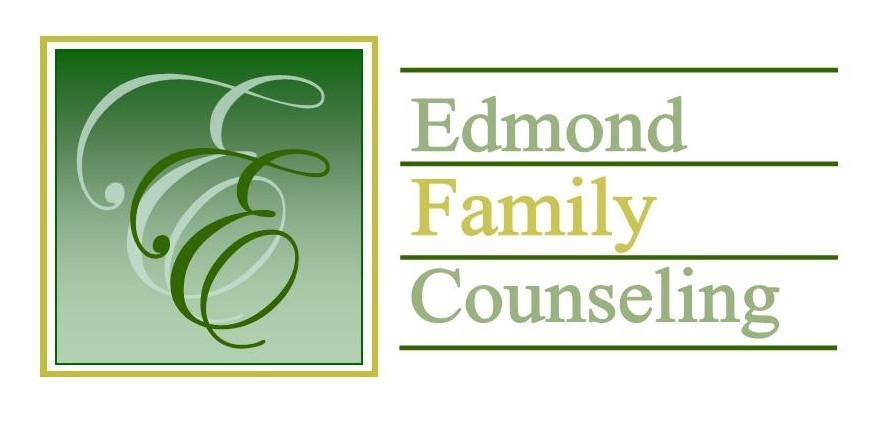 Edmond Family Counseling is committed to strengthening families and our community by championing mental health through prevention, education, and counseling.May Meeting AgendaMEETING DATE:  May 25, 2021      12:00 to 1:00 pmTherapist Showcase- Postponed Until June MeetingThis meeting will be held via Zoom. Please contact Sheila Stinnett, EFC Executive Director, for meeting ID and password information prior to start of the meeting. Sheila’s email: sstinnett@edmondfamily.org EFC phone #: 405-341-35541. 	Call to Order: President- Chris Budde2. 	Consent Agenda: Remember anything in this section can be removed, discussed and      	voted on separately.a.	April Meeting Minutesb.	May Director’s Report (Summary of Director’s activities since last    					board mtg.)c.	May Administrative Manager’s Report  (Summary of Administrative 					Manager’s activities since last board mtg.) d.	April Statistical Report3.	Old Business	a.	Possible consideration and vote to enter executive session under the advisement 		of attorney Hugh Robert as per title 25 Oklahoma statute 307 (b)(7) b.	Possible consideration and vote to enter regular board sessionc.	Possible consideration and vote on any motions as a result of executive sessiond.	Discussion on draft of employee leave policy as per recommendation from the 			agency’s legal counsel	e.	Report on employee survey		4.	New Businessa.	Discussion about summer 2021 Girl Strong programb.	Discussion on additional funding from Edmond Public Schools Special Services c.	Appointment and vote to approve board treasurerd.	Discussion and vote to approve CARC grant from the City of Edmonde.	Possible consideration and vote to approve FY’22 sliding fee scalef.	Possible consideration and vote to approve mileage reimbursement rate for FY’22g.	Possible consideration and vote to approve new hire for evening receptionh.	Possible consideration and vote to approve bid from WSI for agency website and technological assistance5.	Board Resources – Sheila StinnettPossible consideration and vote to approve Suhani Lageman’s resignationSchedule FY’22 budget meetingDiscussion concerning current board roster,bylaws, and board recruitmentDiscussion to schedule the strategic action plan committeeAppointment of board nomination committeeLegislative focus of the month- Kathy Matthews6.	Committee Reports:	a.	Financial Committee April Treasurer’s ReportDiscussion and possible vote to approve transition of funds from Citizens Bank to Valor Bank and BancFirst	b.   	Hope for Families – Chris Budde            c.   	Fundraising- Sheila Stinnett d.   	Public Relations and Be Edmond- Sheila Stinnette.	Professional Development & Oversight Committee- Sarah Brown7. 	New Business- (In accordance with the Open Meeting Act, new business is defined as 	any matter not known about or which could not have been reasonably foreseen prior 	to the time of posting the agenda.)8. 	Adjournment		    	There will be no lunch provided for May 2021.      Please call 341-3554 & leave a message if you are unable to attend     EFC Board Meeting agenda posted in the EFC lobby May 21, 2021